Владимир Тихонович БУГЛАЕВ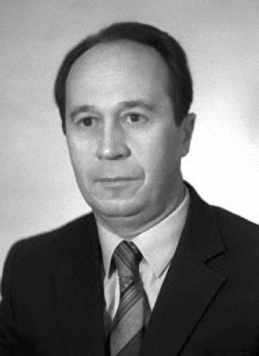 БИОГРАФИЯРектор Брянского государственного технического университета (БГТУ) с 1979 г; родился 18 июля 1932 г. в г. Брянске; окончил Брянский институт транспортного машиностроения в 1956 г., доктор технических наук, профессор; трудовую деятельность начал в 1956 г. инженером-исследователем на Металлическом заводе в г. Ленинграде; с 1957 г. занимается научной и преподавательской деятельностью в БГТУ, с 1994 г. возглвляет кафедру "Турбины и теплоэнергетика"; избирался депутатом Брянского городского (1977-1983) и Брянского областного (1983-1990) Советов народных депутатов, членом президиума Брянского обкома профсоюза работников просвещения и науки (1963-1982), председателем правления Брянского областного отделения общества "Знание" (1982-1991); с 1979 г. - председатель совета БГТУ по присуждению ученых званий; с 1986 г. - председатель совета ректоров вузов г. Брянска; член Российской и Международной инженерных академий, Международной академии наук высшей школы, Нью-Йоркской академии наук; автор более 100 научных статей, 42 изобретений (патентов), ряда монографий; заслуженный деятель науки и техники РФ; Почетный работник газовой промышленности РФ; Почетный гражданин г. Брянска; государственный стипендиат РАН как выдающийся ученый страны (1994-1997); обладатель грантов Минобразования РФ (1996-1997, 1998-1999); награжден орденом Трудового Красного Знамени, тремя медалями; женат, имеет сына; увлечения: художественная литература, народная музыка.Владимир Тихонович Буглаев (18 июля 1932 — 20 февраля 2020) — российский учёный, доктор технических наук, профессор, ректор Брянского института транспортного машиностроения (Брянского государственного технического университета) (1979—2002).БиографияРодился 18 июля 1932 г. в Брянске.Окончил Брянский институт транспортного машиностроения (1956) и с 1957 года работал там же (1956—1957 инженер-исследователь на Металлическом заводе в Ленинграде): ассистент кафедры, аспирант, начальник научно-исследовательского сектора (1962—1967), доцент кафедры «Теплотехника», зав. кафедрой (1968—1979), проректор по научной работе (1971—1978). Ректор БИТМ/БГТУ (06.02.1979 — 12.11.2002). С 2002 г. президент университета.В 1962 г. окончил аспирантуру по специальности «Теоретические основы теплотехники» с защитой диссертации на тему «Тепло- и массообмен при конденсации водяного пара в присутствии воздуха внутри вертикальных трубных пучков».Специалист в области паровых и газовых турбин (тепловых двигателей), процессов тепло- и массообмена, аэродинамики и гидродинамики.Доктор технических наук (1979), профессор (1976). Диссертация:Исследование и интенсификация работы трубчатых поверхностей теплообмена аппаратов паротурбинных установок : диссертация ... доктора технических наук : 05.04.01. - Брянск, 1978. - 438 с. : ил.Автор (соавтор) более 200 научных статей, 48 изобретений (патентов), нескольких монографий. Заслуженный деятель науки и техники РФ. Почётный работник газовой промышленности РФ (1995). Почётный работник высшего профессионального образования РФ (2000). Почетный гражданин г. Брянска (1985). Награждён орденом Трудового Красного Знамени, тремя медалями.Умер 20 февраля 2020 г.Семья: жена, сын.